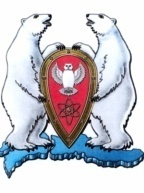 АДМИНИСТРАЦИЯ МУНИЦИПАЛЬНОГО ОБРАЗОВАНИЯ
ГОРОДСКОЙ ОКРУГ «НОВАЯ ЗЕМЛЯ»РАСПОРЯЖЕНИЕ« 29 » июня 2021 г. № 97iрп Белушья ГубаОб утверждении Перечня ведомственных целевых программ муниципального образования «Новая Земля», подлежащих реализации в 2022 годуВ соответствии со ст. 179.3 Бюджетного кодекса Российской Федерации, в целях реализации Программы социально-экономического развития муниципального образования городской округ «Новая Земля» на 2022-2024 годы, р а с п о р я ж а ю с ь:Утвердить прилагаемый Перечень ведомственных целевых программ муниципального образования городской округ «Новая Земля», подлежащих реализации в 2022 году.Настоящее распоряжение подлежит опубликованию в газете «Новоземельские вести» и размещению на официальном сайте муниципального образования городской округ «Новая Земля».           3. Контроль за исполнением данного распоряжения оставляю за собой.И.о. главы МО ГО «Новая Земля»			      		               А.А. ПерфиловУтвержден
Распоряжением администрации
                                                                                                                      муниципального образования
городской округ «Новая Земля»
от  29  июня 2021 г. № 97 ПЕРЕЧЕНЬВедомственных целевых программ муниципального образования «Новая
Земля», подлежащих реализации в 2022 годуВедомственная целевая программа «Здоровье северян».Ведомственная целевая программа «Дети Новой Земли».Ведомственная целевая программа «Совершенствование и развитие муниципальной службы, получение дополнительного профессионального образования в муниципальном образовании «Новая Земля».Ведомственная целевая программа «Предупреждение терроризма и экстремистской деятельности в муниципальном образовании «Новая Земля».Ведомственная целевая программа «Профилактика правонарушений в муниципальном образовании «Новая Земля».Ведомственная целевая программа «Противопожарная безопасность в муниципальном образовании «Новая Земля».Ведомственная целевая программа «Молодежь Севера».Ведомственная целевая программа «Энергосбережение и повышение энергетической эффективности в муниципальном образовании «Новая Земля».9. Ведомственная целевая программа «Благоустройство городского округа «Новая Земля».